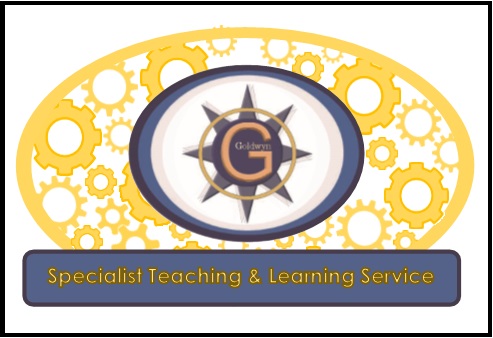 Ashford Inclusion Annual Training Programme 2018-2019 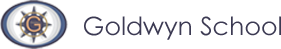 To book a place on any of the detailed courses complete the attached booking form and return to chloe.webb@goldwyn.kent.sch.uk     TERM 1TERM 1TERM 1TERM 1TERM 1TERM 1TERM 1Course Ref.DATETIMECOURSE TITLEVENUETRAINERSCOST176311th Sep18th Sep25th Sep2nd Oct9th Oct16th Oct30th Oct  Morning sessionsCYGNET – ASD Training (2nd round of training TBC)Ashford Oaks Sarah Hopker / Jane Chetty / SALT / Wyvern & OTFree17644th Oct 18th Oct9:30am-3:30pm(Lunch Provided)1:30pm-3:30pmASD Awareness in Early YearsGoldwyn SchoolSarah Hopker / Dominic Gunn £40 17658th Oct1:00pm-4:00pmPrimary/Secondary SENCo Forum The Towers SchoolAgenda to be sent outFree17661st Nov 9:30am-11:30am1:00pm-3:00pmEarly Years SENCo ForumGoldwyn SchoolDominic GunnFree29th Nov9:30am-12:30pmLanguage for Learning ( SENCo Survival)Goldwyn SchoolSarah Hopker / Sonia SivyerBook via CPDTERM 2TERM 2TERM 2TERM 2TERM 2TERM 2TERM 2Course Ref.DATETIMECOURSE TITLEVENUETRAINERSCOST6th Nov 9:00am-3:00pmNurturing Transitions to Well Being Conference (Lunch Provided)Ashford InternationalDr. Barry Carpenter Dr. Tina RaeKevin Kibble Book via CPD or NurtureUK.org 17677th Nov 8th Nov 6th Dec9:30am-3:00pm““NGN (Nurture Group Network)Goldwyn SchoolBook via NGN176814th Nov21st Nov11th Dec8th Jan29th Jan 26th Feb9th Jul9:30am-3:30pm1:00pm-4:00pm 9:30am-3:30pm9:30am-3:30pm1:00pm-4:00pm 1:00pm-4:00pm1:00pm-4:00pmASD Champions (Lunch Provided on Whole Days) Goldwyn SchoolSarah Hopker / Multi-Agency Professionals Ashford District £125176915th Nov9:30-3:30pmOne Day Introductions to Restorative Approaches (Lunch Provided)Goldwyn SchoolHeather Skelton Book Via Project Salus 177015th Nov9:30am-3:30pmNurture Classrooms (Lunch Provided)Bluebells Children’s CentreAmy Honey£70SCH 18/92920th Nov 9:30am-3:00pmUsing CBT with CYPTo book via CPD Online click here(Lunch Provided)Ashford International Dr Tina Rae £100 Book via CPD OnlineTERM 3TERM 3TERM 3TERM 3TERM 3TERM 3TERM 3TERM 3TERM 3TERM 3TERM 3TERM 3TERM 3TERM 3TERM 3Course Ref.Course Ref.DATEDATETIMETIMECOURSE TITLECOURSE TITLECOURSE TITLEVENUEVENUETRAINERSTRAINERSCOSTCOST1771177118th Jan1st Feb15th Feb 6th Mar20th Mar27th Mar18th Jan1st Feb15th Feb 6th Mar20th Mar27th Mar9:00am-12:00pm““1:00pm-4:00pm““9:00am-12:00pm““1:00pm-4:00pm““Wellbeing Champions (Pilot) Wellbeing Champions (Pilot) Wellbeing Champions (Pilot) Goldwyn SchoolGoldwyn SchoolAmy Honey / Heather Woodcock Amy Honey / Heather Woodcock £90£901772177221st Jan21st Jan1:00pm-4:00pm1:00pm-4:00pmPrimary/Secondary SENCo Forum Primary/Secondary SENCo Forum Primary/Secondary SENCo Forum The Towers SchoolThe Towers SchoolAgenda to be sent outAgenda to be sent outFreeFree1773177322nd Jan22nd Jan1:30pm-3:30pm 1:30pm-3:30pm Supporting 2 Year Old with Complex NeedsSupporting 2 Year Old with Complex NeedsSupporting 2 Year Old with Complex NeedsGoldwyn SchoolGoldwyn SchoolDominic Gunn / Portage Dominic Gunn / Portage £16£161774177424th Jan24th Jan1:00pm-3:00pm 1:00pm-3:00pm Yoga and Mindfulness to Support Children’s Emotional Development Yoga and Mindfulness to Support Children’s Emotional Development Yoga and Mindfulness to Support Children’s Emotional Development Goldwyn SchoolGoldwyn SchoolTom TsangaridesTom Tsangarides£30£30EYC 19/066EYC 19/06628th Jan11th Feb 25th Feb 6th Mar1st May  28th Jan11th Feb 25th Feb 6th Mar1st May  9:30am-12:00pm “““12:30pm-3:00pm9:30am-12:00pm “““12:30pm-3:00pmLanguage for Learning Foundation StageTo book via CPD Online click hereLanguage for Learning Foundation StageTo book via CPD Online click hereLanguage for Learning Foundation StageTo book via CPD Online click hereGoldwyn SchoolGoldwyn SchoolDominic Gunn / SALTDominic Gunn / SALTBook via CPD Online Book via CPD Online 177517754th Feb 4th Feb 9:00am-12:00pm 9:00am-12:00pm The Inclusive Classroom Differentiation The Inclusive Classroom Differentiation The Inclusive Classroom Differentiation Goldwyn SchoolGoldwyn SchoolSherrie Hogg / Amy HoneySherrie Hogg / Amy Honey£33 Schools£16 EY£33 Schools£16 EYSCH 19/260SCH 19/2605th Feb 20195th Feb 20199:30am-3:00pm9:30am-3:00pmEmotional Literacy & Emotion CoachingTo book via CPD Online click here (Lunch Provided)Emotional Literacy & Emotion CoachingTo book via CPD Online click here (Lunch Provided)Emotional Literacy & Emotion CoachingTo book via CPD Online click here (Lunch Provided)Ashford International Ashford International Dr Tina RaeDr Tina Rae£100 Book via CPD Online£100 Book via CPD Online177617765th Feb 6th Feb 7th Feb 5th Feb 6th Feb 7th Feb 9:30am-3:00pm ““9:30am-3:00pm ““Restorative Approach (Lunch Provided)Restorative Approach (Lunch Provided)Restorative Approach (Lunch Provided)Goldwyn SchoolGoldwyn SchoolHeather Skelton Heather Skelton Book via Project SalusBook via Project Salus1777177712th Feb 12th Feb 9:30am-11:30am1:00pm-3:00pm9:30am-11:30am1:00pm-3:00pmEarly Years SENCo Forum Early Years SENCo Forum Early Years SENCo Forum Goldwyn SchoolGoldwyn SchoolDominic Gunn Dominic Gunn FreeFree1778177813th Feb 27th Feb 13th Feb 27th Feb 12:30pm-3:30pm12:30pm-3:30pmEarly Years Social Emotional Mental Wellbeing Early Years Social Emotional Mental Wellbeing Early Years Social Emotional Mental Wellbeing Goldwyn School Goldwyn School Heather Woodcock / Dominic Gunn Heather Woodcock / Dominic Gunn £32£321779177914th Feb14th Feb9:30am-12:00pm 9:30am-12:00pm Language through ColourLanguage through ColourLanguage through ColourGoldwyn SchoolGoldwyn SchoolSarah HopkerSarah Hopker£40£40TERM 4TERM 4TERM 4TERM 4TERM 4TERM 4TERM 4TERM 4TERM 4TERM 4TERM 4TERM 4TERM 4Course Ref.Course Ref.DATEDATETIMETIMECOURSE TITLEVENUEVENUETRAINERSTRAINERSCOSTCOSTSCH 19/261SCH 19/2615th Mar5th Mar9:30am-3:00pm 9:30am-3:00pm Supporting Children and Young People Coping with Bereavement, Greif and LossTo book via CPD Online click here(Lunch Provided)Ashford International Ashford International Dr Tina RaeDr Tina Rae£100Book via CPD Online£100Book via CPD Online178017808th Mar22nd Mar5th Apr3rd May8th Mar22nd Mar5th Apr3rd May9:00am-12:00pm“““9:00am-12:00pm“““TA Positive Behaviour Training Goldwyn SchoolGoldwyn SchoolHeather Woodcock / Amy HoneyHeather Woodcock / Amy Honey£100£100178117811st Mar15th Mar29th Mar26th Apr10th May24th May1st Mar15th Mar29th Mar26th Apr10th May24th May9:00am-12:00pm“““““9:00am-12:00pm“““““Parent Support Group Bluebells Children’s CentreBluebells Children’s CentreHeather WoodcockHeather WoodcockFreeFree14th Mar14th Mar9:30am-3:00pm9:30am-3:00pmManaging Behaviour and Reducing the Need for Exclusion  (Lunch Provided)Goldwyn SchoolGoldwyn SchoolFintan O’Regan http://fintanoregan.com/ Fintan O’Regan http://fintanoregan.com/ £100 Book via CPD Online £100 Book via CPD Online 1782178221st Mar21st MarEY – 9:00am-12:00pm Schools – 1:00-4:00pm EY – 9:00am-12:00pm Schools – 1:00-4:00pm Care Plans and Risk Assessments for Children and Young PeopleGoldwyn SchoolGoldwyn SchoolSue LetleySue Letley£16 EY£33 Schools £16 EY£33 Schools 1783178321st Mar21st Mar9:30am-3:00pm9:30am-3:00pmNurture Classroom (Lunch Provided)Bluebells Children’s CentreBluebells Children’s CentreAmy Honey Amy Honey £70£70SCH 19/262SCH 19/26226th Mar26th Mar9:30am-3:00pm 9:30am-3:00pm Self-Harm and Eating DisordersTo book via CPD Online click here (Lunch Provided)Ashford International Ashford International Dr Tina RaeDr Tina Rae£100 Book via CPD Online£100 Book via CPD Online27th March27th March9:30am-12:30pm9:30am-12:30pmLanguage for Learning (TA Survival)Goldwyn School Goldwyn School Sarah Hopker / Natasha AtkinsonSarah Hopker / Natasha AtkinsonBook via CPD OnlineBook via CPD Online178417843rd Apr25th Apr3rd Apr25th Apr9:30am-3:00pm (Lunch Provided)9:30am-12:30pm9:30am-3:00pm (Lunch Provided)9:30am-12:30pmASD Awareness in Primary Goldwyn SchoolGoldwyn SchoolSarah Hopker / Dominic Gunn Sarah Hopker / Dominic Gunn £77£77TERM 5TERM 5TERM 5TERM 5TERM 5TERM 5TERM 5Course Ref.DATETIMECOURSE TITLEVENUETRAINERSCOST178524th Apr9:30am-12:30pmLego Therapy Goldwyn SchoolSarah Hopker £45178625th Apr 1:00pm-4:00pmPrimary/Secondary SENCo Forum The Towers SchoolAgenda to be sent outFree10th May9:30am-3:30pmDevelopment and Treatment of Childhood Anxiety Disorders  (Lunch Provided)TBCCathy Creswell Professor of Developmental Clinical Psychology Booking details TBC 178715th May9:00am-12:00pmDyslexia Awareness Primary Goldwyn SchoolSherrie Hogg£33178816th May9:30am-11:30pm 1:00pm-3:00pmEarly Years SENCo Forum Goldwyn SchoolDominic Gunn Free1789X3 Sessions Dates TBC TBCDyslexia Awareness Level 2 Goldwyn School Sherrie Hogg, Julie Pout & Julia Cox£60TERM 6TERM 6TERM 6TERM 6TERM 6TERM 6TERM 6Course Ref.DATETIMECOURSE TITLEVENUETRAINERSCOST12th June9:30am-3:00pmTeaching and Supporting Students with ADHD Goldwyn School Fintan O’Regan http://fintanoregan.com/£100 Book via CPD Online179019th June9:30am-12:00pm Language through Colour Goldwyn SchoolSarah Hopker £40179124th June 9:00am-12:00pm Dyscalculia Goldwyn SchoolSherrie Hogg£33179227th June1:00pm-3:00pmYoga and Mindfulness to Support Children’s Emotional DevelopmentGoldwyn SchoolTom Tsangarides£303rd July 9:30am-12:30pmMemory and Language (Language for Learning) KS1&2Goldwyn School Sarah Hopker / Katherine DeanBook via CPD OnlineBespoke TrainingBespoke TrainingBespoke TrainingBespoke TrainingBespoke TrainingBespoke TrainingBespoke TrainingTimes to be arranged with schoolsDe-Escalation training Targeted training for staff in response to dealing with challenging behaviours Commissioning schools venue Heather WoodcockAmy Honey Access to the HI, VI and MSI Online training mentored by Specialist Teachers for Sensory ImpairmentCountywide OfferWhole school training – Language for Learning Primary & Secondary As requestedDyslexia TrainingAs requested Sherrie Hogg Sarah HopkerSpeech & Language CoursesSpeech & Language CoursesSpeech & Language CoursesSpeech & Language CoursesSpeech & Language CoursesSpeech & Language CoursesSpeech & Language CoursesTBCTBCSelective communication – SALT TBCBook via Speech and Language TherapyTBCTBCSALT Training for TA’s ( 3 day intensive )TBCBook via Speech and Language TherapyTBCTBCMAKATONTBCBook via Speech and Language TherapyTBCTBCTA Support GroupTBCBook via Speech and Language Therapy